Expression of InterestDeclarationWe are committed to protecting your personal information and complying with the General Data Protection Regulations (GDPR) & Data Protection Act 2018. We only ask for information we need to help provide you with up-to-date, impartial information, advice, and guidance.I have read the information above and understand why this information should be shared between the referring organisation and Employability Bridgend, and consent to being contacted for employability support.If, for any reason, I am not eligible for Employability Bridgend, I consent to my details being shared with the relevant support agency.Email: employability@bridgend.gov.uk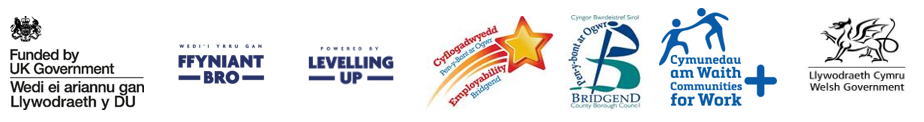 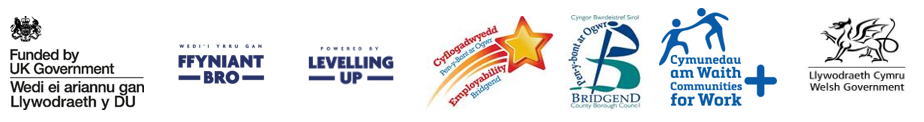 Ffurflen Datgan DiddordebDatganiadRydym wedi ymrwymo i ddiogelu eich gwybodaeth bersonol ac rydym yn cydymffurfio â’r Rheoliad Cyffredinol ar Ddiogelu Data (GDPR) a Deddf Diogelu Data 2018. Byddwn ond yn gofyn am wybodaeth y mae ei hangen arnom er mwyn helpu i ddarparu’r wybodaeth, y cyngor a’r arweiniad diweddaraf i chi.Rwyf wedi darllen yr wybodaeth uchod ac rwy’n deall pam y dylid rhannu’r wybodaeth hon rhwng y sefydliad sy’n atgyfeirio ac o fewn Cyflogadwyedd Pen-y-bont ar Ogwr, ac rwy’n rhoi fy nghaniatâd i gael fy nghysylltu i gael cymorth cyflogadwyedd.Os, am unrhyw reswm, nad wyf yn gymwys ar gyfer Cyflogadwyedd Pen-y-bont ar Ogwr, rwy’n rhoi fy nghaniatâd i fy manylion gael eu rhannu â’r asiantaeth gymorth berthnasol.E-bost: employability@bridgend.gov.ukREFERRER NAME  Include email address & organisationFOR REFERRERS ONLY: IF YOU HAVE A SAFEGUARDING CONCERN, PLEASE CONTACT US DIRECTLY DIRECTLYDIRECTLYDIRECTLYFOR REFERRERS ONLY: IF YOU HAVE A SAFEGUARDING CONCERN, PLEASE CONTACT US DIRECTLY DIRECTLYDIRECTLYDIRECTLYFOR REFERRERS ONLY: IF YOU HAVE A SAFEGUARDING CONCERN, PLEASE CONTACT US DIRECTLY DIRECTLYDIRECTLYDIRECTLYFOR REFERRERS ONLY: IF YOU HAVE A SAFEGUARDING CONCERN, PLEASE CONTACT US DIRECTLY DIRECTLYDIRECTLYDIRECTLYFOR REFERRERS ONLY: IF YOU HAVE A SAFEGUARDING CONCERN, PLEASE CONTACT US DIRECTLY DIRECTLYDIRECTLYDIRECTLYFOR REFERRERS ONLY: IF YOU HAVE A SAFEGUARDING CONCERN, PLEASE CONTACT US DIRECTLY DIRECTLYDIRECTLYDIRECTLYFOR REFERRERS ONLY: IF YOU HAVE A SAFEGUARDING CONCERN, PLEASE CONTACT US DIRECTLY DIRECTLYDIRECTLYDIRECTLYFOR REFERRERS ONLY: IF YOU HAVE A SAFEGUARDING CONCERN, PLEASE CONTACT US DIRECTLY DIRECTLYDIRECTLYDIRECTLYFOR REFERRERS ONLY: IF YOU HAVE A SAFEGUARDING CONCERN, PLEASE CONTACT US DIRECTLY DIRECTLYDIRECTLYDIRECTLYFirst Name(s):Surname:Surname:Surname:Surname:Age Bracket    16 - 18	             19 - 24	               25 - 49                     50+    16 - 18	             19 - 24	               25 - 49                     50+    16 - 18	             19 - 24	               25 - 49                     50+    16 - 18	             19 - 24	               25 - 49                     50+    16 - 18	             19 - 24	               25 - 49                     50+    16 - 18	             19 - 24	               25 - 49                     50+    16 - 18	             19 - 24	               25 - 49                     50+    16 - 18	             19 - 24	               25 - 49                     50+Address & Postcode:Phone Number:Phone Number:Address & Postcode:Email:Email:Employment Status:     please state unemployed / employed / self-employed / fixed term/part-time etc.Unemployed 12 + months?   Y      NN   Y      NNType of 
Benefit & 
Length ofClaimType of 
Benefit & 
Length ofClaimType of 
Benefit & 
Length ofClaimDetails of last or current employment:Preferred Language/Contact  English      Welsh     Other:                          Phone           Text             Email  English      Welsh     Other:                          Phone           Text             Email  English      Welsh     Other:                          Phone           Text             Email  English      Welsh     Other:                          Phone           Text             Email  English      Welsh     Other:                          Phone           Text             Email  English      Welsh     Other:                          Phone           Text             Email  English      Welsh     Other:                          Phone           Text             Email  English      Welsh     Other:                          Phone           Text             EmailComplete if additional numeracy support from Multiply required Care Leaver?    Y   N      Prison Leaver?   Y   N    Highest Numeracy Qual: Care Leaver?    Y   N      Prison Leaver?   Y   N    Highest Numeracy Qual: Care Leaver?    Y   N      Prison Leaver?   Y   N    Highest Numeracy Qual: Care Leaver?    Y   N      Prison Leaver?   Y   N    Highest Numeracy Qual: Care Leaver?    Y   N      Prison Leaver?   Y   N    Highest Numeracy Qual: Care Leaver?    Y   N      Prison Leaver?   Y   N    Highest Numeracy Qual: Care Leaver?    Y   N      Prison Leaver?   Y   N    Highest Numeracy Qual: Care Leaver?    Y   N      Prison Leaver?   Y   N    Highest Numeracy Qual:Details of support required:Additional information to include details of last job or current employment; qualifications gained; barriers to work or training;goalsdriving status;CV requirementsUp-to-date CV? Y/N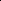 Do you drive? Y/NDo you have access to a vehicle for work purposes? Y/NAre you being supported by another organisation? If yes, details:What training /qualifications are looking for and how would it help find work?What do you feel is a barrier to you finding work?Up-to-date CV? Y/NDo you drive? Y/NDo you have access to a vehicle for work purposes? Y/NAre you being supported by another organisation? If yes, details:What training /qualifications are looking for and how would it help find work?What do you feel is a barrier to you finding work?Up-to-date CV? Y/NDo you drive? Y/NDo you have access to a vehicle for work purposes? Y/NAre you being supported by another organisation? If yes, details:What training /qualifications are looking for and how would it help find work?What do you feel is a barrier to you finding work?Up-to-date CV? Y/NDo you drive? Y/NDo you have access to a vehicle for work purposes? Y/NAre you being supported by another organisation? If yes, details:What training /qualifications are looking for and how would it help find work?What do you feel is a barrier to you finding work?Up-to-date CV? Y/NDo you drive? Y/NDo you have access to a vehicle for work purposes? Y/NAre you being supported by another organisation? If yes, details:What training /qualifications are looking for and how would it help find work?What do you feel is a barrier to you finding work?Up-to-date CV? Y/NDo you drive? Y/NDo you have access to a vehicle for work purposes? Y/NAre you being supported by another organisation? If yes, details:What training /qualifications are looking for and how would it help find work?What do you feel is a barrier to you finding work?Up-to-date CV? Y/NDo you drive? Y/NDo you have access to a vehicle for work purposes? Y/NAre you being supported by another organisation? If yes, details:What training /qualifications are looking for and how would it help find work?What do you feel is a barrier to you finding work?Up-to-date CV? Y/NDo you drive? Y/NDo you have access to a vehicle for work purposes? Y/NAre you being supported by another organisation? If yes, details:What training /qualifications are looking for and how would it help find work?What do you feel is a barrier to you finding work?Print Name:Signature:Date:ENW’R ATGYFEIRIWRDylid cynnwys cyfeiriad e-bost a sefydliadAR GYFER ATGYFEIRWYR YR UNIG: OS OES GENNYCH CHI BRYDER DIOGELU, CYSYLLTWCH Â NI'N UNIONGYRCHOLN UNIONGYRCHOLAR GYFER ATGYFEIRWYR YR UNIG: OS OES GENNYCH CHI BRYDER DIOGELU, CYSYLLTWCH Â NI'N UNIONGYRCHOLN UNIONGYRCHOLAR GYFER ATGYFEIRWYR YR UNIG: OS OES GENNYCH CHI BRYDER DIOGELU, CYSYLLTWCH Â NI'N UNIONGYRCHOLN UNIONGYRCHOLAR GYFER ATGYFEIRWYR YR UNIG: OS OES GENNYCH CHI BRYDER DIOGELU, CYSYLLTWCH Â NI'N UNIONGYRCHOLN UNIONGYRCHOLAR GYFER ATGYFEIRWYR YR UNIG: OS OES GENNYCH CHI BRYDER DIOGELU, CYSYLLTWCH Â NI'N UNIONGYRCHOLN UNIONGYRCHOLAR GYFER ATGYFEIRWYR YR UNIG: OS OES GENNYCH CHI BRYDER DIOGELU, CYSYLLTWCH Â NI'N UNIONGYRCHOLN UNIONGYRCHOLAR GYFER ATGYFEIRWYR YR UNIG: OS OES GENNYCH CHI BRYDER DIOGELU, CYSYLLTWCH Â NI'N UNIONGYRCHOLN UNIONGYRCHOLAR GYFER ATGYFEIRWYR YR UNIG: OS OES GENNYCH CHI BRYDER DIOGELU, CYSYLLTWCH Â NI'N UNIONGYRCHOLN UNIONGYRCHOLAR GYFER ATGYFEIRWYR YR UNIG: OS OES GENNYCH CHI BRYDER DIOGELU, CYSYLLTWCH Â NI'N UNIONGYRCHOLN UNIONGYRCHOLEnw(au) Cyntaf:Cyfenw:Cyfenw:Cyfenw:Braced oed:           16 - 18	              19 - 24	             25 - 49                50+          16 - 18	              19 - 24	             25 - 49                50+          16 - 18	              19 - 24	             25 - 49                50+          16 - 18	              19 - 24	             25 - 49                50+          16 - 18	              19 - 24	             25 - 49                50+          16 - 18	              19 - 24	             25 - 49                50+          16 - 18	              19 - 24	             25 - 49                50+          16 - 18	              19 - 24	             25 - 49                50+Cyfeiriad & Cod Post:Rhif ffôn:Rhif ffôn:Cyfeiriad & Cod Post:E-bost:E-bost:Statws Cyflogaeth:nodwch di-waith / cyflogedig / hunangyflogedig / cyfnod penodol / rhan-amser ayybYn ddi-waith 12 + mis?I  NMath o fudd-dal, hyd ar hawliadMath o fudd-dal, hyd ar hawliadMath o fudd-dal, hyd ar hawliadManylion y gyflogaeth ddiwethaf neu gyfredolIaith ddewisol/Cyswllt Saesneg    Cymraeg    Arall:                      Galwad ffôn      Neges destun     E-bost Saesneg    Cymraeg    Arall:                      Galwad ffôn      Neges destun     E-bost Saesneg    Cymraeg    Arall:                      Galwad ffôn      Neges destun     E-bost Saesneg    Cymraeg    Arall:                      Galwad ffôn      Neges destun     E-bost Saesneg    Cymraeg    Arall:                      Galwad ffôn      Neges destun     E-bost Saesneg    Cymraeg    Arall:                      Galwad ffôn      Neges destun     E-bost Saesneg    Cymraeg    Arall:                      Galwad ffôn      Neges destun     E-bost Saesneg    Cymraeg    Arall:                      Galwad ffôn      Neges destun     E-bostLlenwch os oes angen cymorth rhifedd ychwanegol gan Lluosi Yn gadael gofal  I   N      Yn gadael y carchar  I  N      Cymhwyster rhifedd uchaf:Nac ydw Yn gadael gofal  I   N      Yn gadael y carchar  I  N      Cymhwyster rhifedd uchaf:Nac ydw Yn gadael gofal  I   N      Yn gadael y carchar  I  N      Cymhwyster rhifedd uchaf:Nac ydw Yn gadael gofal  I   N      Yn gadael y carchar  I  N      Cymhwyster rhifedd uchaf:Nac ydw Yn gadael gofal  I   N      Yn gadael y carchar  I  N      Cymhwyster rhifedd uchaf:Nac ydw Yn gadael gofal  I   N      Yn gadael y carchar  I  N      Cymhwyster rhifedd uchaf:Nac ydw Yn gadael gofal  I   N      Yn gadael y carchar  I  N      Cymhwyster rhifedd uchaf:Nac ydw Yn gadael gofal  I   N      Yn gadael y carchar  I  N      Cymhwyster rhifedd uchaf:Nac ydwManylion y cymorth sydd ei angen:gwybodaeth ychwanegol  i gynnwys;manylion y swydd; ddiwethaf neu gyflogaeth     gyfredol;cymwysterau a enillwyd;rhwystrau i waith neu hyfforddiant;nodau;statws gyrru;gofynion CVCV cyfoes?  I/NYdych chi'n gyrru?  I/NA oes gennych gerbyd at ddibenion gwaith? I/N Ydych chi'n cael eich cefnogi gan sefydliad arall? Os oes, manylion:Pa hyfforddiant/cymwysterau sydd eu hangen a sut y byddai'n helpu i ddod o  hyd i waith?Beth ydych chi'n teimlo sy'n rhwystr i chi ddod o hyd i waith?CV cyfoes?  I/NYdych chi'n gyrru?  I/NA oes gennych gerbyd at ddibenion gwaith? I/N Ydych chi'n cael eich cefnogi gan sefydliad arall? Os oes, manylion:Pa hyfforddiant/cymwysterau sydd eu hangen a sut y byddai'n helpu i ddod o  hyd i waith?Beth ydych chi'n teimlo sy'n rhwystr i chi ddod o hyd i waith?CV cyfoes?  I/NYdych chi'n gyrru?  I/NA oes gennych gerbyd at ddibenion gwaith? I/N Ydych chi'n cael eich cefnogi gan sefydliad arall? Os oes, manylion:Pa hyfforddiant/cymwysterau sydd eu hangen a sut y byddai'n helpu i ddod o  hyd i waith?Beth ydych chi'n teimlo sy'n rhwystr i chi ddod o hyd i waith?CV cyfoes?  I/NYdych chi'n gyrru?  I/NA oes gennych gerbyd at ddibenion gwaith? I/N Ydych chi'n cael eich cefnogi gan sefydliad arall? Os oes, manylion:Pa hyfforddiant/cymwysterau sydd eu hangen a sut y byddai'n helpu i ddod o  hyd i waith?Beth ydych chi'n teimlo sy'n rhwystr i chi ddod o hyd i waith?CV cyfoes?  I/NYdych chi'n gyrru?  I/NA oes gennych gerbyd at ddibenion gwaith? I/N Ydych chi'n cael eich cefnogi gan sefydliad arall? Os oes, manylion:Pa hyfforddiant/cymwysterau sydd eu hangen a sut y byddai'n helpu i ddod o  hyd i waith?Beth ydych chi'n teimlo sy'n rhwystr i chi ddod o hyd i waith?CV cyfoes?  I/NYdych chi'n gyrru?  I/NA oes gennych gerbyd at ddibenion gwaith? I/N Ydych chi'n cael eich cefnogi gan sefydliad arall? Os oes, manylion:Pa hyfforddiant/cymwysterau sydd eu hangen a sut y byddai'n helpu i ddod o  hyd i waith?Beth ydych chi'n teimlo sy'n rhwystr i chi ddod o hyd i waith?CV cyfoes?  I/NYdych chi'n gyrru?  I/NA oes gennych gerbyd at ddibenion gwaith? I/N Ydych chi'n cael eich cefnogi gan sefydliad arall? Os oes, manylion:Pa hyfforddiant/cymwysterau sydd eu hangen a sut y byddai'n helpu i ddod o  hyd i waith?Beth ydych chi'n teimlo sy'n rhwystr i chi ddod o hyd i waith?CV cyfoes?  I/NYdych chi'n gyrru?  I/NA oes gennych gerbyd at ddibenion gwaith? I/N Ydych chi'n cael eich cefnogi gan sefydliad arall? Os oes, manylion:Pa hyfforddiant/cymwysterau sydd eu hangen a sut y byddai'n helpu i ddod o  hyd i waith?Beth ydych chi'n teimlo sy'n rhwystr i chi ddod o hyd i waith?Enw wedi’i brintio:Llofnod:Dyddiad: